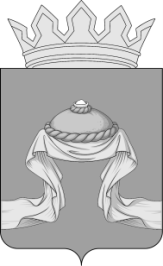 Администрация Назаровского районаКрасноярского краяПОСТАНОВЛЕНИЕ«15» марта 2024                 г. Назарово                                                      № 124-пОб утверждении Порядка предоставления субсидий субъектам малого и среднего предпринимательства, а также физическим лицам, применяющим специальный налоговый режим «Налог на профессиональный доход», на возмещение затрат при осуществлении предпринимательской деятельностиВ соответствии с частью 2 статьи 78 Бюджетного кодекса Российской Федерации, статьей 65 Федерального закона от 06.10.2003 № 131-ФЗ                          «Об общих принципах организации местного самоуправления в Российской Федерации», Федеральным законом от 24.07.2007 № 209-ФЗ «О развитии малого и среднего предпринимательства в Российской Федерации», п. 8 части 1 статьи 15 Федерального закона от 26.07.2006 № 135-ФЗ «О защите конкуренции», постановлением Правительства Российской Федерации от 25.10.2023 № 1782 «Об утверждении общих требований к нормативным правовым актам, муниципальным правовым актам, регулирующим предоставление из бюджетов субъектов Российской Федерации, местных бюджетов субсидий, в том числе грантов в форме субсидий, юридическим лицам, индивидуальным предпринимателям, а также физическим лицам - производителям товаров, работ, услуг и проведение отборов получателей указанных субсидий, в том числе грантов в форме субсидий», статьей 2 Закона Красноярского края от 25.02.2005 № 13-3113 «Об установлении границ и наделении соответствующим статусом муниципального образования Назаровский район и находящихся в его границах иных муниципальных образований», постановлением правительства Красноярского края от 30.09.2013 № 505-п «Об утверждении государственной программы Красноярского края «Развитие инвестиционной деятельности, малого и среднего предпринимательства», постановлением администрации Назаровского района от 29.10.2013 № 584-п «Об утверждении муниципальной программы Назаровского района «Развитие малого и среднего предпринимательства на территории Назаровского района», руководствуясь статьями 15 и 19 Устава Назаровского муниципального района Красноярского края, ПОСТАНОВЛЯЮ:  1. Утвердить Порядок предоставления субсидий субъектам малого и среднего предпринимательства, а также физическим лицам, применяющим специальный налоговый режим «Налог на профессиональный доход», на возмещение затрат при осуществлении предпринимательской деятельности согласно приложению.2. Признать утратившими силу постановления администрации Назаровского района: - от 04.03.2022 № 64-п «Об утверждении Порядка предоставления субсидий субъектам малого и среднего предпринимательства, а также физическим лицам, применяющим специальный налоговый режим «Налог на профессиональный доход», на возмещение затрат при осуществлении предпринимательской деятельности»;- от 02.08.2017 № 270-п «Об утверждении Порядка предоставления субсидий субъектам малого и среднего предпринимательства на возмещение части затрат, связанных с уплатой первого взноса (аванса) при заключении договоров лизинга оборудования»;	- от 04.09.2017 № 302-п «Об утверждении Порядка субсидирования части затрат субъектов малого и среднего предпринимательства, связанных с приобретением оборудования в целях создания и (или) развития, либо модернизации производства товаров (работ, услуг)».3. Отделу организационной работы и документационного обеспечения администрации Назаровского района (Любавина) разместить постановление на официальном сайте Назаровского муниципального района Красноярского края в информационно-телекоммуникационной сети «Интернет».4. Контроль за выполнением постановления возложить на первого заместителя главы района, руководителя финансового управления администрации района (Мельничук).   5. Постановление вступает в силу в день, следующий за днем его официального опубликования в газете «Советское Причулымье».  Глава района                                                                                       М.А. Ковалев                                                                       Приложениек постановлению администрации Назаровского района  от «15.03.2024» № 124-пОб утверждении Порядка предоставления субсидий субъектам малого и среднего предпринимательства, а также физическим лицам, применяющим специальный налоговый режим «Налог на профессиональный доход», на возмещение затрат при осуществлении предпринимательской деятельности1.1. Настоящий Порядок предоставления субсидий субъектам малого и среднего предпринимательства и физическим лицам, применяющим специальный налоговый режим «Налог на профессиональный доход», на возмещение затрат при осуществлении предпринимательской деятельности  (далее - Порядок) определяет целевое назначение, условия и порядок предоставления субсидий, требования к предоставляемой отчетности, требования об осуществлении контроля за соблюдением условий, целей и порядка предоставления субсидии и ответственность за их нарушение.1.2. В настоящем Порядке используются следующие понятия:субъекты малого и среднего предпринимательства - понимаются в том значении, в котором они используются в Федеральном законе от 24.07.2007 № 209-ФЗ «О развитии малого и среднего предпринимательства в Российской Федерации»;физические лица, применяющие специальный налоговый режим «Налог на профессиональный доход» - понимаются в том значении, в котором они используются в Федеральном законе от 27.11.2018 № 422-ФЗ «О проведении эксперимента по установлению специального налогового режима «Налог на профессиональный доход»;заявитель - субъект малого или среднего предпринимательства, а также физическое лицо, применяющее специальный налоговый режим «Налог на профессиональный доход» (далее – самозанятые граждане), обратившиеся с заявлением о предоставлении субсидии;получатель субсидии - заявитель, в отношении которого принято решение о предоставлении субсидии и с которым заключено соглашение о предоставлении субсидии;оборудование – новые, не бывшие в эксплуатации: оборудование, устройства, механизмы, станки, приборы, аппараты, агрегаты, установки, машины, транспортные средства (за исключением легковых автомобилей и воздушных судов), относящиеся к первой - десятой амортизационным группам, согласно требованиям Налогового кодекса Российской Федерации;первый взнос (аванс) - первый лизинговый платеж в соответствии с заключенным договором лизинга оборудования;лизинговые платежи - общая сумма платежей по договору лизинга оборудования за весь срок действия договора лизинга оборудования, в которую входит возмещение затрат лизингодателя, связанных с приобретением и передачей предмета лизинга лизингополучателю, возмещение затрат, связанных с оказанием других предусмотренных договором лизинга оборудования услуг, а также доход лизингодателя. 
В общую сумму договора лизинга оборудования может включаться выкупная цена предмета лизинга, если договором лизинга оборудования предусмотрен переход права собственности на предмет лизинга к лизингополучателю.1.3. Администрация Назаровского муниципального района осуществляет функции главного распорядителя бюджетных средств, до которого в соответствии с бюджетным законодательством Российской Федерации как получателя бюджетных средств доводятся в установленном порядке лимиты бюджетных обязательств на предоставление субсидии на соответствующий финансовый год и плановый период (далее – Главный распорядитель бюджетных средств).1.4. Субсидии предоставляются в пределах бюджетных ассигнований, предусмотренных на указанные цели в бюджете Назаровского муниципального района на соответствующий финансовый год и плановый период, и лимитов бюджетных обязательств, утвержденных в установленном порядке Главному распорядителю бюджетных средств.1.5. Сведения о субсидиях размещаются на едином портале бюджетной системы Российской Федерации (далее - единый портал) в информационно-телекоммуникационной сети Интернет при формировании проекта решения о местном бюджете на очередной финансовый год и плановый период (проекта решения о внесении изменений в решение о местном бюджете на текущий финансовый год и плановый период).1.6.Субсидия предоставляется в целях возмещения затрат, связанных с производством (реализацией) товаров, выполнением работ, оказанием услуг, понесенных в течение календарного года, предшествующего году подачи и в году подачи в период до даты подачи в Назаровский муниципальный район заявления о предоставлении субсидии, в том числе:на возмещение части затрат на подключение к инженерной инфраструктуре, аренду объектов государственного и муниципального имущества, текущему ремонту здания (помещения), приобретению оборудования, мебели и оргтехники;на возмещение части затрат, связанных с оплатой первоначального (авансового) лизингового взноса и (или) очередных лизинговых платежей по заключенным договорам лизинга (сублизинга) оборудования;на возмещение части затрат на уплату процентов по кредитам на приобретение оборудования;на возмещение части затрат, связанных с сертификацией (декларированием) продукции (продовольственного сырья, товаров, работ, услуг), лицензированием деятельности;на возмещение части затрат, связанных с обучением, подготовкой и переподготовкой персонала;на возмещение части затрат на выплату по передаче прав на франшизу (паушальный взнос);на возмещение части затрат, связанных с оплатой первоначальных страховых взносов и (или) очередных страховых взносов по заключенным договорам страхования имущества, в том числе спецтехники, транспорта, оборудования, необходимого для осуществления предпринимательской деятельности.1.7. Способом проведения отбора является запрос предложений. При определении получателя субсидии Главным распорядителем бюджетных средств на основании предложений (заявок), направленных участниками отбора для участия в отборе, исходя из соответствия участника отбора категориям и (или) критериям отбора и очередности поступления предложений (заявок) на участие в отборе;1.8. Критериями отбора для субъектов малого и среднего предпринимательства являются:соответствие приоритетным видам деятельности, осуществляемых получателями поддержки, или категориям субъектов малого и среднего предпринимательства, которое определяется согласно приложению № 1.соответствие требованию по уровню заработной платы работников получателя поддержки, который должен быть не менее минимального размера оплаты труда, с учетом районного коэффициента и северной надбавки;наличие обязательства о сохранении получателем поддержки численности занятых и заработной платы на уровне не менее минимального размера оплаты труда с учетом районного коэффициента и северной надбавки;Критерием отбора для самозанятых граждан является осуществление деятельности в качестве налогоплательщика «Налог на профессиональный доход» в течение периода не менее трех месяцев до даты подачи заявки в соответствующий орган местного самоуправления.1.9. Категории получателей субсидии, имеющих право на получение субсидии, - субъекты малого и среднего предпринимательства, а также самозанятые граждане.1.10. Администрация Назаровского района осуществляет функции главного распорядителя бюджетных средств, до которого в соответствии с бюджетным законодательством Российской Федерации как получателя бюджетных средств доводятся в установленном порядке лимиты бюджетных обязательств на предоставление субсидии на соответствующий финансовый год и плановый период (далее – Главный распорядитель бюджетных средств).1.10.1. Администрация Назаровского района в лице отдел экономического анализа и прогнозирования (далее – Отдел) осуществляет прием документов от субъектов малого и среднего предпринимательства.1.10.2. Полномочия по организации работы по оказанию финансовой поддержки субъектам малого и среднего предпринимательства возложены на координационный Совет по развитию малого и среднего предпринимательства и содействию развития конкуренции при главе Назаровского района (далее – Совет).2. Условия и порядок предоставления субсидий	2.1. Заявитель на дату подачи заявки, указанной в пункте 2.5. Порядка должен соответствовать следующим требованиям:не являться иностранным юридическим лицом, в том числе местом регистрации которого является государство или территория, включенные в утвержденный Министерством финансов Российской Федерации перечень государств и территорий, используемых для промежуточного (офшорного) владения активами в Российской Федерации (далее - офшорные компании), а также российским юридическим лицом, в уставном (складочном) капитале которого доля прямого или косвенного (через третьих лиц) участия офшорных компаний в совокупности превышает 25 процентов (если иное не предусмотрено законодательством Российской Федерации). При расчете доли участия офшорных компаний в капитале российских юридических лиц не учитывается прямое и (или) косвенное участие офшорных компаний в капитале публичных акционерных обществ (в том числе со статусом международной компании), акции которых обращаются на организованных торгах в Российской Федерации, а также косвенное участие офшорных компаний в капитале других российских юридических лиц, реализованное через участие в капитале указанных публичных акционерных обществ;не находится в перечне организаций и физических лиц, в отношении которых имеются сведения об их причастности к экстремистской деятельности или терроризму;не находится в составляемых в рамках реализации полномочий, предусмотренных главой VII Устава ООН, Советом Безопасности ООН или органами, специально созданными решениями Совета Безопасности ООН, перечнях организаций и физических лиц, связанных с террористическими организациями и террористами или с распространением оружия массового уничтожения;не получать средства из районного бюджета, на основании иных нормативных правовых актов на цели, установленные настоящим Порядком; не является иностранным агентом в соответствии с Федеральным законом "О контроле за деятельностью лиц, находящихся под иностранным влиянием";на едином налоговом счете отсутствует или не превышает размер, определенный пунктом 3 статьи 47 Налогового кодекса Российской Федерации, задолженность по уплате налогов, сборов и страховых взносов в бюджеты бюджетной системы Российской Федерации;не иметь просроченной задолженности по возврату в районный бюджет иных субсидий, бюджетных инвестиций, а также иной просроченной (неурегулированной) задолженность по денежным обязательствам перед муниципальным образованием; юридические лица не должны находится в процессе реорганизации (за исключением реорганизации в форме присоединения к юридическому лицу, являющемуся получателем субсидии (участником отбора), другого юридического лица), ликвидации, в отношении его не введена процедура банкротства, деятельность получателя субсидии (участника отбора) не приостановлена в порядке, предусмотренном законодательством Российской Федерации, а получатель субсидии (участник отбора), являющийся индивидуальным предпринимателем, не прекратил деятельность в качестве индивидуального предпринимателя;в реестре дисквалифицированных лиц отсутствуют сведения о дисквалифицированных руководителе, членах коллегиального исполнительного органа, лице, исполняющем функции единоличного исполнительного органа, или главном бухгалтере участника отбора, являющегося юридическим лицом, об индивидуальном предпринимателе и о физическом лице - производителе товаров, работ, услуг, являющихся участниками отбора;субсидия предоставляется субъектам малого и среднего предпринимательства, включенным в Единый реестр субъектов малого и среднего предпринимательства, а также самозанятым гражданам, осуществляющим виды деятельности, за исключением видов деятельности, включенных в класс 12 раздела С, класс 92 раздела R, разделы B, D, E (за исключением класса 38, 39), G (за исключением группы 45.20, класса 47 (для субъектов МСП осуществляющих деятельность в территориях Красноярского края, включенных в перечень удаленных и труднодоступных территорий Красноярского края, утвержденный Законом Красноярского края от 29.09.2005 №16-3747 «О труднодоступных и отдаленных местностях Красноярского края»)), K, L, M (за исключением групп 70.21, 71.11, 71.12 ,73.11, 74.10, 74.20, 74.30, класса 75), N (за исключением группы 77.22), O, S (за исключением класса 95,групп 96.01, 96.02, 96.04, 96.09), T, U Общероссийского классификатора видов экономической деятельности ОК 029-2014, утвержденного приказом Росстандарта от 31.01.2014 № 14-ст.2.2.  поддержка не оказывается субъектам малого и среднего предпринимательства:а) осуществляющим производство и (или) реализацию подакцизных товаров, а также добычу и (или) реализацию полезных ископаемых, 
за исключением общераспространенных полезных ископаемых и минеральных питьевых вод;б) имеющим на едином налоговом счете задолженность по уплате налогов, сборов и страховых взносов в бюджеты бюджетной системы Российской Федерации в размере, превышающем размер, определенный пунктом 3 статьи 47 Налогового кодекса Российской Федерации;в) не включенным в Единый реестр субъектов малого и среднего предпринимательства.2.3. поддержка не оказывается самозанятым гражданам:а) зарегистрированным и осуществляющим деятельность не на территории Красноярского края;б) имеющим на едином налоговом счете задолженность по уплате налогов, сборов и страховых взносов в бюджеты бюджетной системы Российской Федерации в размере, превышающем размер, определенный пунктом 3 статьи 47 Налогового кодекса Российской Федерации.2.4. Главный распорядитель бюджетных средств не позднее 1 апреля текущего финансового года размещает информацию о проведении отбора на  официальном сайте Назаровского муниципального района Красноярского края в информационно-телекоммуникационной сети «Интернет»http://nazarovo-adm.ru,в газете «Советское Причулымье» с указанием в объявлении о проведении отбора:сроков проведения отбора;даты начала подачи или окончания приема предложений (заявок) участников отбора, которая не может быть ранее 30-го календарного дня, следующего за днем размещения объявления о проведении отбора;наименования, места нахождения, почтового адреса, адреса электронной почты главного распорядителя бюджетных средств;доменного имени и (или) указателей страниц системы «Электронный бюджет» или иного сайта в информационно-телекоммуникационной сети «Интернет», на котором обеспечивается проведение отбора (при технической возможности);требований к участникам отбора и перечня документов, представляемых участниками отбора для подтверждения их соответствия указанным требованиям;порядка подачи предложений (заявок) участниками отбора и требований, предъявляемых к форме и содержанию предложений (заявок), подаваемых участниками отбора;порядка отзыва предложений (заявок) участников отбора, порядка возврата предложений (заявок) участников отбора, определяющего в том числе основания для возврата предложений (заявок) участников отбора, порядка внесения изменений в предложения (заявки) участников отбора;правил рассмотрения и оценки предложений (заявок) участников отбора;порядка предоставления участникам отбора разъяснений положений объявления о проведении отбора, даты начала и окончания срока такого предоставления.2.5. Требования к реализации мероприятия:а) для субъектов малого и среднего предпринимательства:соответствие требованию по уровню заработной платы работников субъектов малого и среднего предпринимательства, который должен быть 
не менее минимального размера оплаты труда с учетом районного коэффициента и северной надбавки (для субъектов малого и среднего предпринимательства, имеющих работников);наличие обязательства о сохранении получателем поддержки численности занятых и заработной платы на уровне не менее минимального размера оплаты труда с учетом районного коэффициента и северной надбавки (для субъектов малого и среднего предпринимательства, имеющих работников);не прекращении деятельности в течение 24 месяцев после получения субсидии (для самозанятых граждан 12 месяцев после получения субсидии);б) для самозанятых граждан:осуществление деятельности в качестве налогоплательщика «Налог 
на профессиональный доход» в течение периода не менее трех месяцев 
до даты подачи заявки в соответствующий орган местного самоуправления;2.6. В целях получения субсидии заявитель, в сроки, указанные в информации о приеме заявок, представляет главному распорядителю бюджетных средств на бумажном носителе нарочным или посредством почтовой связи по адресу: г. Назарово ул. К.Маркса д. 19/2, кабинет 305, или в форме электронных документов (электронного пакета документов), подписанных усиленной квалифицированной электронной подписью, по адресу электронной почты admecon@bk.ru или нарочным на электронном носителе по указанному адресу заявку, содержащую следующие документы (далее – заявка):а) заявление о предоставлении субсидии по форме согласно приложению 2 к Порядку;б) выписку из штатного расписания Получателя или копию штатного расписания на 1 января года подачи заявки; расчет по страховым взносам (форма КНД 1151111 стр.001) (для субъектов малого и среднего предпринимательства, имеющих работников);в) выписку из единого государственного реестра юридических лиц (выписку из единого государственного реестра индивидуальных предпринимателей), полученную Получателем не ранее 20 рабочих дней до даты подачи заявки;г) справку об исполнении налогоплательщиком (плательщиком сбора, плательщиком страховых взносов, налоговым агентом) обязанности по уплате налогов, сборов, страховых взносов, пеней, штрафов, процентов, выданную территориальным органов Федеральной налоговой службы по состоянию на дату не ранее 20 рабочих дней до даты подачи заявки;д) документ, подтверждающий полномочия представителя Получателя, а также копию паспорта или иного документа, удостоверяющего личность представителя Получателя; письменное согласие Получателя (представителя Получателя) на обработку персональных данных в соответствии с Федеральным законом от 27.07.2006 № 152-ФЗ «О персональных данных»;е) копии договоров на приобретение оборудования, кредитных договоров, подтверждающих понесенные затраты, связанные с производством (реализацией) товаров, выполнением работ, оказанием услуг по видам затрат, предусмотренных пунктом 1.6 Порядка;ж) копии счетов-фактур (за исключением случаев, предусмотренных законодательством Российской Федерации, когда счет-фактура может не составляться поставщиком (исполнителем, подрядчиком);з) копии товарных (товарно-транспортных) накладных;и) копии актов о приеме-передаче объектов основных средств;к) копии актов приема-передачи выполненных работ (оказанных услуг);л) копии технических паспортов (паспортов), технической документации на приобретенные объекты основных средств;м) копии документов, подтверждающих постановку на баланс приобретенного оборудования;н) копии договоров лизинга оборудования с графиком погашения лизинга и уплаты процентов по нему, с приложением договора купли-продажи предмета лизинга;о) копии документов, подтверждающих передачу предмета лизинга во временное владение и пользование, либо указывающих сроки его будущей поставки;п) копии технических паспортов (паспортов), технической документации на предмет лизинга;р) копии платежных документов, подтверждающих оплату первого взноса (аванса) в сроки, предусмотренные договорами лизинга оборудования;с) копии платежных документов, подтверждающих фактическую оплату субъектом малого и среднего предпринимательства и самозанятым субсидируемых затрат;дополнительно: заявители, являющиеся самозанятыми гражданами, представляют справку о постановке на учет (снятии с учета) физического лица или индивидуального предпринимателя в качестве налогоплательщика «Налог на профессиональный доход» (форма КНД 1122035); справку о полученных доходах и уплаченных налогах (форма КНД 1122036).2.7. Копии представляемых заявителем документов, должны быть прошнурованы, пронумерованы опечатаны с указанием количества листов, подписаны и заверены печатью заявителя (при наличии).Заявитель несет ответственность за достоверность представляемых сведений и документов для получения субсидии в соответствии с действующим законодательством Российской Федерации.2.8. Заявка регистрируется Отделом в течение одного рабочего дня с момента приема документов. При необходимости заявителю выдается расписка о получении документов.2.9. Отдел в течении10 рабочих дней со дня окончания приема заявок рассматривает представленные заявителем в составе заявки документы на их соответствие требованиям пунктов 2.5 Порядка, а также на соответствие заявителя требованиям, установленным в пунктах 2.1-2.3 Порядка, осуществляет проверку наличия оборудования и соответствие документам, представленным на получение субсидии, с оформлением акта. После проверки документы передаются на рассмотрение Совета. 2.10.Совет рассматриваются документы, представленные заявителем, на предмет соответствия условиям предоставления субсидии и оцениваются по критериям в соответствии с пунктом 2.11. настоящего Порядка.На заседании Совета каждый заявитель оценивается отдельно по следующим критериям:а) субъекты малого и среднего предпринимательства:- соответствие приоритетным видам деятельности, осуществляемым субъектами малого и среднего предпринимательства, или категориям субъектов малого и среднего предпринимательства, которое определяется согласно Приложению № 1 к настоящему Порядку;- соответствие представленных расходов виду осуществления деятельности субъекта малого и среднего предпринимательства;- соответствие требованию по уровню заработной платы работников субъектов малого и среднего предпринимательства, который должен быть не ниже минимального размера оплаты труда с учетом районного коэффициента и северной надбавки; - наличие обязательства о сохранении получателем поддержки численности занятых и заработной платы на уровне не ниже минимального размера оплаты труда;- наличие обязательства о не прекращении деятельности в течение 24 месяцев после получения субсидии;б) физические лица, налогоплательщики НПД:- осуществление деятельности в качестве налогоплательщика «Налог на профессиональный доход» в течение периода не менее трех месяцев до даты подачи заявки в администрацию района;- соответствие представленных расходов виду осуществления деятельности физического лица, налогоплательщика НПД;	- наличие обязательства о не прекращении деятельности в течение 12 месяцев после получения субсидии.При принятии решения о предоставлении субсидии, при условии соответствия заявки установленным требованиям и критериям, в первую очередь субсидия предоставляется заявителю, заявка которого зарегистрирована ранее. 2.13. Решение Совета оформляется протоколом, в котором указываются сведения о месте и дате проведения заседания, фамилии, имена и отчества присутствующих членов Совета и приглашенных лиц, вопросы заседания, принятые решения по итогам проведения заседания, иные сведения.Отдел в письменной форме уведомляет заявителя о принятом решении в течение трех дней со дня принятия указанного решения путем направления уведомления на электронный адрес заявителя, указанный в заявлении.Решение о предоставлении субсидий на основании протокола заседания Совета оформляется распоряжением администрации Назаровского района в течение 5 рабочих дней с даты подведения итогов отбора.2.14. Решение об отказе в предоставлении субсидии принимается по следующим основаниям:несоответствие заявителя требованиям, установленным в пунктах 2.1-2.3 Порядка;несоответствие представленных заявителем документов (в случае, если требование о представлении документов предусмотрено правовым актом) требованиям к предложениям (заявкам) участников отбора, установленным в объявлении о проведении отбора;недостоверность представленной заявителем информации, в том числе информации о месте нахождения и адресе юридического лица;подача документов заявителем после даты и (или) времени, определенных для подачи предложений (заявок).2.15. .Размер субсидии составляет до 50 процентов произведенных затрат, указанных в пункте 1.6. настоящего Порядка, и в сумме не более 500 тыс. рублей субъекту малого и среднего предпринимательства и не более 100 тыс. рублей самозанятому гражданину. При этом субсидия предоставляется одному и тому же получателю субсидии не чаще одного раза в течение двух лет. 2.16. Субсидия предоставляется при соблюдении условия о заключении соглашения между Главным распорядителем бюджетных средств и получателем субсидии (далее - соглашение).Соглашение заключается в соответствии с типовой формой соглашения, утвержденной финансовым управлением администрации Назаровского района.Соглашение заключается в течение 10 календарных со дня принятия Главным распорядителем бюджетных средств решения о предоставлении субсидии получателю субсидии.2.17. Показателями, необходимыми для достижения результата предоставления субсидии, являются:- количество сохраненных рабочих мест в размере не менее 100 процентов среднесписочной численности работников получателя поддержки на 1 января года получения субсидии;- создание новых рабочих мест;- осуществление получателем субсидии предпринимательской деятельности на территории Назаровского района Красноярского края включая административный центр г. Назарово в течение срока, установленного соглашением.Конкретные значения результатов предоставления субсидии и показателей, необходимых для достижения результатов предоставления субсидии, устанавливаются Главным распорядителем бюджетных средств в соглашении.2.18. Главный распорядитель бюджетных средств перечисляет субсидию на расчетный или корреспондентский счет получателя субсидии, указанный в соглашении и открытый ему в учреждении Центрального банка Российской Федерации или кредитной организации.Датой предоставления субсидии считается день списания средств субсидии с лицевого счета Главного распорядителя бюджетных средств, открытого в Управлении Федерального казначейства по Красноярскому краю, на расчетный счет получателя субсидии.2.19. Заявитель на первое число месяца, предшествующего месяцу, в котором планируется заключение соглашения о предоставлении субсидии между администрацией Назаровского района и  (далее - Соглашение), должны соответствовать следующим требованиям:1) получатель субсидии (участник отбора) не является иностранным юридическим лицом, в том числе местом регистрации которого является государство или территория, включенные в утвержденный Министерством финансов Российской Федерации перечень государств и территорий, используемых для промежуточного (офшорного) владения активами в Российской Федерации (далее - офшорные компании), а также российским юридическим лицом, в уставном (складочном) капитале которого доля прямого или косвенного (через третьих лиц) участия офшорных компаний в совокупности превышает 25 процентов (если иное не предусмотрено законодательством Российской Федерации). При расчете доли участия офшорных компаний в капитале российских юридических лиц не учитывается прямое и (или) косвенное участие офшорных компаний в капитале публичных акционерных обществ (в том числе со статусом международной компании), акции которых обращаются на организованных торгах в Российской Федерации, а также косвенное участие офшорных компаний в капитале других российских юридических лиц, реализованное через участие в капитале указанных публичных акционерных обществ;2) получатель субсидии (участник отбора) не находится в перечне организаций и физических лиц, в отношении которых имеются сведения об их причастности к экстремистской деятельности или терроризму;3) получатель субсидии (участник отбора) не находится в составляемых в рамках реализации полномочий, предусмотренных главой VII Устава ООН, Советом Безопасности ООН или органами, специально созданными решениями Совета Безопасности ООН, перечнях организаций и физических лиц, связанных с террористическими организациями и террористами или с распространением оружия массового уничтожения;4) получатель субсидии (участник отбора) не является иностранным агентом в соответствии с Федеральным законом«О контроле за деятельностью лиц, находящихся под иностранным влиянием»;5) у получателя субсидии (участника отбора) на едином налоговом счете отсутствует или не превышает размер, определенный пунктом 3 статьи 47 Налогового кодекса Российской Федерации, задолженность по уплате налогов, сборов и страховых взносов в бюджеты бюджетной системы Российской Федерации;6) получатель субсидии (участник отбора), являющийся юридическим лицом, не находится в процессе реорганизации (за исключением реорганизации в форме присоединения к юридическому лицу, являющемуся получателем субсидии (участником отбора), другого юридического лица), ликвидации, в отношении его не введена процедура банкротства, деятельность получателя субсидии (участника отбора) не приостановлена в порядке, предусмотренном законодательством Российской Федерации, а получатель субсидии (участник отбора), являющийся индивидуальным предпринимателем, не прекратил деятельность в качестве индивидуального предпринимателя;7) в реестре дисквалифицированных лиц отсутствуют сведения о дисквалифицированных руководителе, членах коллегиального исполнительного органа, лице, исполняющем функции единоличного исполнительного органа, или главном бухгалтере (при наличии) получателя субсидии (участника отбора), являющегося юридическим лицом, об индивидуальном предпринимателе и о физическом лице - производителе товаров, работ, услуг, являющихся получателями субсидии (участниками отбора);8) отсутствие просроченной задолженности по возврату в бюджет Назаровского муниципального района, субсидий, бюджетных инвестиций, предоставленных, в том числе в соответствии с иными муниципальными правовыми актами, и иная просроченная задолженность перед бюджетом Назаровского муниципального района;9) получатели субсидии не должны получать средства из краевого бюджета, бюджета Назаровского района в соответствии с иными нормативными правовыми актами, муниципальными правовыми актами Назаровского муниципального района.2.20. При реорганизации получателя субсидии, являющегося юридическим лицом, в форме разделения, выделения, а также при ликвидации получателя субсидии, являющегося юридическим лицом, или прекращении деятельности получателя субсидии, являющегося индивидуальным предпринимателем (за исключением индивидуального предпринимателя, осуществляющего деятельность в качестве главы крестьянского (фермерского) хозяйства в соответствии с абзацем вторым пункта 5 статьи 23 Гражданского кодекса Российской Федерации), соглашение расторгается с формированием уведомления о расторжении соглашения в одностороннем порядке и акта об исполнении обязательств по соглашению с отражением информации о неисполненных получателем субсидии обязательствах, источником финансового обеспечения которых является субсидия, и возврате неиспользованного остатка субсидии в соответствующий бюджет бюджетной системы Российской Федерации.2.21. При прекращении деятельности получателя субсидии, являющегося индивидуальным предпринимателем, осуществляющим деятельность в качестве главы крестьянского (фермерского) хозяйства в соответствии с абзацем вторым пункта 5 статьи 23 Гражданского кодекса Российской Федерации, передающего свои права другому гражданину в соответствии со статьей 18 Федерального закона «О крестьянском (фермерском) хозяйстве», в соглашение вносятся изменения путем заключения дополнительного соглашения к соглашению в части перемены лица в обязательстве с указанием стороны в соглашении иного лица, являющегося правопреемником.3. Требования к отчетности3.1. Получатель субсидии ежегодно в срок до 1 апреля года, следующего за отчетным, представляет Главному распорядителю бюджетных средств:отчет о показателях финансово-хозяйственной деятельности по форме согласно приложению № 3;отчет о достижении результата предоставления субсидии и значений показателя результативности использования субсидии за соответствующий отчетный период (год) по форме, согласно заключенному соглашению с приложением подтверждающих документов;копии платежных поручений (или) выписка с расчетного счета по уплате налогов за отчетный период (год);копии расчета по начисленным и уплаченным страховым взносам на обязательное пенсионное страхование в Пенсионный фонд Российской Федерации, страховым взносам на обязательное медицинское страхование в Федеральный фонд обязательного медицинского страхования плательщиками страховых взносов, производящим выплаты и иные вознаграждения физическим лицам (форма РСВ-1), с отметкой о принятии соответствующего контролирующего органа на конец отчетного года (I-IV кварталы);налоговую декларацию по применяемому режиму налогообложения.4. Требования об осуществлении контроля за соблюдением условий, целей и порядка предоставления субсидии и ответственности за их нарушение4.1. Главный распорядитель бюджетных средств и органы муниципального финансового контроля в пределах своих полномочий осуществляют проверки соблюдения получателем субсидии, а также лицами, получающими средства на основании договоров (соглашений), заключенных с получателем субсидии, условий, цели и порядка предоставления субсидии.4.2. При предоставлении субсидии обязательным условием ее предоставления, включаемым в соглашение о предоставлении субсидии и в соглашения (договоры), заключенные в целях исполнения обязательств по данным соглашениям, является согласие соответственно получателей субсидии и лиц, являющихся поставщиками (подрядчиками, исполнителями) по соглашениям (договорам), заключенным в целях исполнения обязательств по соглашениям о предоставлении субсидии, на осуществление Главным распорядителем бюджетных средств и органами муниципального финансового контроля проверок соблюдения ими условий, целей и порядка предоставления субсидии.4.3. Возврату в местный бюджет подлежит субсидия в следующих случаях и размерах:а) нарушения получателем субсидии условий, установленных при предоставлении субсидии, выявленного в том числе по фактам проверок, проведенных Главным распорядителем бюджетных средств и органами муниципального финансового контроля, - в полном объеме;б) не достижения значений результата и показателей, необходимых для достижения результата предоставления субсидии, указанных в пункте 2.17 Порядка, в отношении получателя применяются неустойки, в рамках действующего соглашения о предоставлении субсидии.4.4. Решение о возврате субсидии с указанием оснований его принятия оформляется распоряжением администрации Назаровского района.В случае выявления одного из оснований для возврата субсидии, установленных в пункте 2.13. Порядка, Главный распорядитель бюджетных средств в течение 10 рабочих дней со дня, когда ему стало известно о выявлении одного из указанных оснований, принимает решение в форме распоряжением Назаровского района о возврате субсидии в местный бюджет с указанием оснований возврата субсидии и размера субсидии, подлежащей возврату (далее - решение о возврате субсидии) на основании протокола заседания Комиссии.4.5. Главный распорядитель бюджетных средств в течение трех рабочих дней со дня принятия решения о возврате субсидии направляет получателю субсидии копию решения о возврате субсидии по адресу электронной почты получателя субсидии или по почтовому адресу, указанным в заявлении.4.6. Получатель субсидии в течение 30 дней со дня получения решения о возврате субсидии обязан произвести возврат в местный бюджет полученных сумм субсидии в размере и по реквизитам, указанным в решении о возврате субсидии.4.7. При отказе получателя субсидии вернуть полученную субсидию в бюджет муниципального образования Назаровский район взыскание субсидии производится в порядке, установленном действующим законодательством Российской Федерации.                                                                    Приложение 1к порядку предоставления субсидий субъектам малого и среднего предпринимательства, а также физическим лицам, применяющим специальный налоговый режим «Налог на профессиональный доход» на возмещение затрат при осуществлении предпринимательской деятельности Переченьприоритетных видов деятельности субъектов малого и среднегопредпринимательства для оказания финансовой поддержки                                                                                        Приложение 2к порядку предоставления субсидий субъектам малого и среднего предпринимательства, а также физическим лицам, применяющим специальный налоговый режим «Налог на профессиональный доход» на возмещение затрат при осуществлении предпринимательской деятельности В администрацию Назаровского района662200, Красноярский край, г. Назарово, ул. К.Маркса, 19/2Прошу предоставить финансовую поддержку в форме субсидии на __________________________________________________________________________________________________________________________________________________________________________________________________________________________________________________________________________________________________________________________________________(полное наименование субсидии)1. Информация о заявителе:Полное наименование заявителя:______________________________________Юридический адрес: ________________________________________________Фактический адрес: _________________________________________________Телефон, факс, e-mail: _______________________________________________ИНН/КПП: ________________________________________________________ОГРН: ____________________________________________________________Банковские реквизиты: __________________________________________________________________________________________________________________________________________________________________________________2. Основной вид экономической деятельности заявителя ____________________________________________________________________________________________________________________________________3. Средняя численность работников заявителя за период государственной регистрации с учетом всех его работников, в том числе работников, работающих по гражданско-правовым договорам или по совместительству с учетом реально отработанного времени, работников представительств, филиалов и других обособленных подразделений _________________ чел.4. Является профессиональным участником рынка ценных бумаг _______ (да/нет)5. Осуществляет производство и реализацию  подакцизных товаров, а также добычу и реализацию полезных ископаемых, за исключением общераспространенных полезных ископаемых: _______(да/нет)6. Заявитель использует систему налогообложения_______________________7.Получал финансовую поддержку: __________________________________________________________________(да/нет, указать номер и дату решения о предоставлении финансовой поддержки, наименование органа, выдавшего поддержку)8. Настоящим заявлением подтверждаю: у заявителя на дату подачи заявления и на дату принятия решения о предоставлении субсидии  отсутствует задолженность по уплате налогов, сборов, страховых взносов, пеней, штрафов, процентов, подлежащих уплате в соответствии с законодательством Российской Федерации о налогах и сборах; у заявителя отсутствует просроченная задолженность по возврату в бюджет Назаровского района, из которого планируется предоставление субсидии в соответствии с правовым актом, субсидий, бюджетных  инвестиций, предоставленных в том числе в соответствии с иными правовыми актами, и иная просроченная задолженность перед бюджетом Назаровского района;    заявитель - юридическое лицо не находится в процессе реорганизации, ликвидации, банкротства, а заявитель - индивидуальный предприниматель не прекратил деятельность в качестве индивидуального предпринимателя; заявитель субсидий не является ранее получавшим финансовую поддержку на реализацию заявленного проекта; средняя   заработная   плата   работников заявителя за три месяца, предшествующих дате подачи   настоящего заявления, равна или выше установленного минимального размера оплаты труда, утвержденного Федеральным законом от 19.06.2000  № 82-ФЗ "О минимальном размере оплаты труда", с учетом начислений по районному коэффициенту и процентной надбавке за работу в местностях с особыми климатическими условиями; 9.  Заявитель не возражает против доступа к настоящему заявлению всех лиц, участвующих в рассмотрении заявлений, круг которых определен порядком предоставления субсидии. Заявитель согласен соблюдать все условия и требования муниципальных нормативных и правовых актов, а также действующего краевого и федерального законодательства.10. О порядке проведения способа отбора заявителей на предоставление субсидии уведомлен. 11. Перечень прилагаемых к заявлению документов с указанием количества страниц:12. Субъект малого и среднего предпринимательства, претендующий на получение поддержки подтверждает следующее:  - не являюсь кредитной организацией, страховой организацией (за исключением потребительских кооперативов), инвестиционным фондом, негосударственным пенсионным фондом, профессиональным участником рынка ценных бумаг, ломбардом;- не являюсь участником соглашений о разделе продукции; - не осуществляю предпринимательскую деятельность в сфере игорного бизнеса;- не являюсь в соответствии с законодательством Российской Федерации о валютном регулировании и валютном контроле нерезидентом Российской Федерации, за исключением случаев, предусмотренных международными договорами Российской Федерации;- не осуществляю производство и (или) реализацию подакцизных товаров, а также добычу и (или) реализацию полезных ископаемых, за исключением общераспространенных полезных ископаемых и минеральных питьевых вод;- отсутствует на едином налоговом счете задолженность по уплате налогов, сборов и страховых взносов в бюджеты бюджетной системы Российской Федерации в размере, превышающем размер, определенный пунктом 3 статьи 47 Налогового кодекса Российской Федерации;- включен в Единый реестр субъектов малого и среднего предпринимательства;- не являюсь получателем иных мер финансовой выплаты на осуществление предпринимательской деятельности, предоставляемой в соответствии с постановлением Правительства Красноярского края от 30.08.2012 №429-п «Об утверждении Порядка, условий и размера предоставления единовременной финансовой помощи при государственной регистрации в качестве юридического лица, индивидуального предпринимателя либо крестьянского (фермерского) хозяйства гражданам, признанным в установленном порядке безработными, и гражданам, признанным в установленном порядке безработными, прошедшим профессиональное обучение или получившими дополнительное профессиональное образование по направлению краевых государственных учреждений службы занятости населения, а также единовременной финансовой помощи на подготовку документов для соответствующей государственной регистрации, перечня расходов, на финансирование которых предоставляется единовременная финансовая помощь, порядка подтверждения получателем единовременной помощи исполнения условий ее предоставления и целевого использования средств единовременной финансовой помощи, порядка возврата средств единовременной финансовой помощи в случае нарушения условий, установленных при ее предоставлении» (далее – единовременная финансовая помощь), в течение 90 календарных дней с момента перечисления единовременной финансовой помощи на счет гражданина, а также Порядком назначения государственной социальной помощи на основании социального контракта отдельным категориям, утвержденным в подпрограмме «Повышение качества жизни отдельных категорий граждан, степени их социальной защищенности» государственной программы «Развитие системы социальной поддержки граждан», утвержденной постановлением Правительства Красноярского края от 30.09.2013 №507-п, в течение действия программы социальной адаптации;- не являюсь иностранным юридическим лицом, в том числе местом регистрации которого является государство или территория, включенные в утвержденный Министерством финансов Российской Федерации перечень государств и территорий, используемых для промежуточного (офшорного) владения активами в Российской Федерации (далее - офшорные компании), а также российским юридическим лицом, в уставном (складочном) капитале которого доля прямого или косвенного (через третьих лиц) участия офшорных компаний в совокупности превышает 25 процентов (если иное не предусмотрено законодательством Российской Федерации). При расчете доли участия офшорных компаний в капитале российских юридических лиц не учитывается прямое и (или) косвенное участие офшорных компаний в капитале публичных акционерных обществ (в том числе со статусом международной компании), акции которых обращаются на организованных торгах в Российской Федерации, а также косвенное участие офшорных компаний в капитале других российских юридических лиц, реализованное через участие в капитале указанных публичных акционерных обществ;- не нахожусь в перечне организаций и физических лиц, в отношении которых имеются сведения об их причастности к экстремистской деятельности или терроризму;- не нахожусь в составляемых в рамках реализации полномочий, предусмотренных главой VII Устава ООН, Советом Безопасности ООН или органами, специально созданными решениями Совета Безопасности ООН, перечнях организаций и физических лиц, связанных с террористическими организациями и террористами или с распространением оружия массового уничтожения;- не получаю средства из районного бюджета, на основании иных нормативных правовых актов на цели, указанные в пункте 1.6. Порядка;- не являюсь иностранным агентом в соответствии с Федеральным законом "О контроле за деятельностью лиц, находящихся под иностранным влиянием";- не имею просроченной задолженности по возврату в районный бюджет субсидий, бюджетных инвестиций, а также иная просроченная (неурегулированная) задолженность по денежным обязательствам перед муниципальным образованием;- не нахожусь в процессе реорганизации (за исключением реорганизации в форме присоединения к юридическому лицу, являющемуся получателем субсидии (участником отбора), другого юридического лица), ликвидации, в отношении его не введена процедура банкротства, деятельность получателя субсидии (участника отбора) не приостановлена в порядке, предусмотренном законодательством Российской Федерации, а получатель субсидии (участник отбора), являющийся индивидуальным предпринимателем, не прекратил деятельность в качестве индивидуального предпринимателя;- в реестре дисквалифицированных лиц отсутствуют сведения о дисквалифицированных руководителе, членах коллегиального исполнительного органа, лице, исполняющем функции единоличного исполнительного органа, или главном бухгалтере участника отбора, являющегося юридическим лицом, об индивидуальном предпринимателе и о физическом лице - производителе товаров, работ, услуг, являющихся участниками отбора;- не нахожусь в состоянии банкротства, реорганизации, ликвидации;- не являюсь получателем аналогичной поддержки (условия, оказания которой совпадают, включая форму, вид поддержки и цели ее оказания); - не прекратил деятельность в качестве индивидуального предпринимателя (для индивидуального предпринимателя); - ранее не получал финансовую поддержку из средств федерального, краевого и районного бюджета на возмещение затрат при осуществлении предпринимательской деятельности на понесенные расходы указанные в заявке, и иные меры финансовой поддержки на осуществление предпринимательской деятельности, предоставляемой в соответствии  с постановлением Правительства Красноярского края от 30.08.2012 №429-п в течение 90 календарных дней с момента перечисления единовременной финансовой помощи на счет гражданина и постановлением Правительства Красноярского края от 30.09.2013 №507-п в течение действия программы социальной адаптации.12.1 Самозанятый гражданин, претендующий на получение поддержки, подтверждает: - более трех месяцев даты подачи заявки осуществляю деятельность в качестве налогоплательщика «Налог на профессиональный доход»;  - отсутствует на едином налоговом счете задолженность по уплате налогов, сборов и страховых взносов в бюджеты бюджетной системы Российской Федерации в размере, превышающем размер, определенный пунктом 3 статьи 47 Налогового кодекса Российской Федерации;- не являюсь получателем иных мер финансовой выплаты на осуществление предпринимательской деятельности, предоставляемой в соответствии с постановлением Правительства Красноярского края от 30.08.2012 №429-п «Об утверждении Порядка, условий и размера предоставления единовременной финансовой помощи при государственной регистрации в качестве юридического лица, индивидуального предпринимателя либо крестьянского (фермерского) хозяйства гражданам, признанным в установленном порядке безработными, и гражданам, признанным в установленном порядке безработными, прошедшим профессиональное обучение или получившими дополнительное профессиональное образование по направлению краевых государственных учреждений службы занятости населения, а также единовременной финансовой помощи на подготовку документов для соответствующей государственной регистрации, перечня расходов, на финансирование которых предоставляется единовременная финансовая помощь, порядка подтверждения получателем единовременной помощи исполнения условий ее предоставления и целевого использования средств единовременной финансовой помощи, порядка возврата средств единовременной финансовой помощи в случае нарушения условий, установленных при ее предоставлении» (далее – единовременная финансовая помощь), в течение 90 календарных дней с момента перечисления единовременной финансовой помощи на счет гражданина, а также Порядком назначения государственной социальной помощи на основании социального контракта отдельным категориям, утвержденным в подпрограмме «Повышение качества жизни отдельных категорий граждан, степени их социальной защищенности» государственной программы «Развитие системы социальной поддержки граждан», утвержденной постановлением Правительства Красноярского края от 30.09.2013 №507-п, в течение действия программы социальной адаптации;- ранее не получал финансовую поддержку из средств федерального, краевого и районного бюджета на возмещение затрат при осуществлении предпринимательской деятельности на понесенные расходы указанные в заявке, и иные меры финансовой поддержки на осуществление предпринимательской деятельности, предоставляемой в соответствии  с постановлением Правительства Красноярского края от 30.08.2012 №429-п в течение 90 календарных дней с момента перечисления единовременной финансовой помощи на счет гражданина и постановлением Правительства Красноярского края от 30.09.2013 №507-п в течение действия программы социальной адаптации.- не имею просроченной задолженности по возврату в районный бюджет субсидий, бюджетных инвестиций, а также иной просроченной (неурегулированной) задолженности по денежным обязательствам перед муниципальным образованием.Руководитель ________________________ _____________________(должность)                    (подпись)                  (расшифровка подписи)М.П.«__» _____________ 20__ г.                                                                     Приложение 3к порядку предоставления субсидий субъектам малого и среднего предпринимательства, а также физическим лицам, применяющим специальный налоговый режим «Налог на профессиональный доход» на возмещение затрат при осуществлении предпринимательской деятельности Отчет о показателях финансово-хозяйственной деятельностиНаименование получателя субсидии__________________________________ИНН получателя субсидии __________________________________________Дата и номер соглашения о предоставлении субсидии___________________Сумма оказанной поддержки, тыс.руб. ________________________________Полноту и достоверность предоставленной информации подтверждаю.Руководитель организации/индивидуальный предприниматель        ________________     _____________________                                                                                                             (подпись)                        (ф.и.о)М.П.Дата                                                                       Приложение 4к порядку предоставления субсидий субъектам малого и среднего предпринимательства, а также физическим лицам, применяющим специальный налоговый режим «Налог на профессиональный доход» на возмещение затрат при осуществлении предпринимательской деятельности Согласие на обработку персональных данных гражданина,являющегося представителем юридического лица (заявителя)или индивидуальным предпринимателем (заявителем)г. Назарово                                      			      "__" __________ 20__ г.Я, _____________________________________________________________,				  (фамилия, имя, отчество)паспорт серия______№________________,выдан_______________________ __________________________________________________________________, (наименование органа, выдавшего документ, удостоверяющий личность, дата выдачи)проживающий (ая) по адресу: ________________________________________,выражаю свое согласие на обработку администрацией Назаровского района Красноярского края моих персональных данных.Настоящее согласие представляется на осуществление любых  правомерных действий в отношении моих персональных данных, которые необходимы в целях реализации  права на получение муниципальной  поддержки, включая сбор, систематизацию, накопление, хранение,  уточнение (обновление, изменение), использование, распространение (в  том числе передачу и трансграничную передачу), обезличивание, блокирование, уничтожение персональных данных, а также  осуществление любых иных действий с моими персональными данными в соответствии с действующим законодательством. Обрабатываться могут такие персональные данные, как фамилия, имя, отчество, год, месяц, дата и место рождения, адрес проживания. Мне известно, что обработка моих персональных данных осуществляется в информационных системах с применением  электронных и бумажных носителей информации.Данное согласие действует в течение всего срока оказания муниципальной поддержки.В случае несогласия с дальнейшей обработкой персональных данных мной будет направлено письменное заявление об отзыве согласия на  обработку персональных данных.Заявитель (представитель Заявителя)___________________________(подпись)                           (И.О. Фамилия)Код по ОКВЭДНазвание по ОКВЭДСубсидии на возмещение затратКод по ОКВЭДНазвание по ОКВЭДСубсидии на возмещение затратКод по ОКВЭДНазвание по ОКВЭДРАЗДЕЛ АСЕЛЬСКОЕ ХОЗЯЙСТВО, ОХОТА И ЛЕСНОЕ ХОЗЯЙСТВО01Растениеводство и животноводство, охота и предоставление соответствующих услуг в этих областях0102Лесоводство и лесозаготовки0203Рыболовство и рыбоводство03РАЗДЕЛ СОБРАБАТЫВАЮЩИЕ ПРОИЗВОДСТВА10Производство пищевых продуктов1011Производство напитков1113Производство текстильных изделий1314Производство одежды1415Производство кожи и изделий из кожи1516Обработка древесины и производство изделий из дерева и пробки, кроме мебели, производство изделий из соломки и материалов для плетения1617Производство бумаги и бумажных изделий1718Деятельность полиграфическая и копирование носителей информации1819Производство кокса и нефтепродуктов1920Производство химических веществ и химических продуктов2021Производство лекарственных средств и материалов, применяемых в медицинских целях и ветеринарии2122Производство резиновых и пластмассовых изделий2223Производство прочей неметаллической минеральной продукции2324Производство металлургическое2425Производство готовых металлических изделий, кроме машин и оборудования2526Производство компьютеров, электронных и оптических изделий2627Производство электрического оборудования2728Производство машин и оборудования, не включенных в другие группировки2829Производство автотранспортных средств, прицепов и полуприцепов2930Производство прочих транспортных средств и оборудования3031Производство мебели3132Производство прочих готовых изделий3233Ремонт и монтаж машин и оборудования33РАЗДЕЛ E (36-39)ВОДОСНАБЖЕНИЕ; ВОДООТВЕДЕНИЕ, ОРГАНИЗАЦИЯ СБОРА И УТИЛИЗАЦИИ ОТХОДОВ, ДЕЯТЕЛЬНОСТЬ ПО ЛИКВИДАЦИИ ЗАГРЯЗНЕНИЙ38Сбор, обработка и утилизация отходов; обработка вторичного сырья3838,1Сбор отходов38,138,2Обработка и утилизация отходов38,238,3Деятельность по обработке вторичного сырья38,338,31Демонтаж техники, не подлежащей восстановлению38,3138,32Утилизация отсортированных материалов38,3238.32.1Сортировка материалов для дальнейшего использования38.32.138.32.11Сортировка металлических материалов для дальнейшего использования38.32.1138.32.12Сортировка неметаллических материалов для дальнейшего использования38.32.1238.32.2Обработка отходов и лома драгоценных металлов38.32.238.32.3Обработка отходов и лома черных металлов38.32.338.32.4Обработка отходов и лома цветных металлов38.32.438.32.41Обработка отходов и лома металлов, содержащих медь38.32.4138.32.42Обработка отходов и лома металлов, содержащих никель38.32.4238.32.43Обработка отходов и лома металлов, содержащих алюминий38.32.4338.32.49Обработка вторичного сырья, содержащего прочие цветные металлы38.32.4938.32.5Обработка вторичного неметаллического сырья38.32.538.32.51Обработка отходов и лома стекла38.32.5138.32.52Обработка отходов бумаги и картона38.32.5238.32.53Обработка отходов и лома пластмасс38.32.5338.32.54Обработка отходов резины38.32.5438.32.55Обработка отходов текстильных материалов38.32.5538.32.59Обработка прочего вторичного неметаллического сырья38.32.5939Предоставление услуг в области ликвидации последствий загрязнений и прочих услуг, связанных с удалением отходов39РАЗДЕЛ F (41-43)СТРОИТЕЛЬСТВО41Строительство зданий4142Строительство инженерных сооружений4243Работы строительные специализированные4343,1Разборка и снос зданий, подготовка строительного участка43,143,2Производство электромонтажных, санитарно-технических и прочих строительно-монтажных работ43,243,3Работы строительные отделочные43,343,9Работы строительные специализированные прочие43,9РАЗДЕЛ G (45-47)ТОРГОВЛЯ ОПТОВАЯ И РОЗНИЧНАЯ; РЕМОНТ АВТОТРАНСПОРТНЫХ СРЕДСТВ И МОТОЦИКЛОВ45,2Техническое обслуживание и ремонт автотранспортных средств45,2РАЗДЕЛ H (49-53)ТРАНСПОРТИРОВКА И ХРАНЕНИЕ49Деятельность сухопутного и трубопроводного транспорта4950Деятельность водного транспорта5051Деятельность воздушного и космического транспорта5152Складское хозяйство и вспомогательная транспортная деятельность5253Деятельность почтовой связи и курьерская деятельность53РАЗДЕЛ I (55-56)ДЕЯТЕЛЬНОСТЬ ГОСТИНИЦ И ПРЕДПРИЯТИЙ ОБЩЕСТВЕННОГО ПИТАНИЯ55Деятельность по предоставлению мест для временного проживания5556Деятельность по предоставлению продуктов питания и напитков56РАЗДЕЛ J (58-63)ДЕЯТЕЛЬНОСТЬ В ОБЛАСТИ ИНФОРМАЦИИ И СВЯЗИ58Деятельность издательская5858,1Издание книг, периодических публикаций и другие виды издательской деятельности58,158,11Издание книг58,1158,12Издание адресных справочников и списков адресатов58,1258,13Издание газет58,1358,14Издание журналов и периодических изданий58,1458,19Виды издательской деятельности прочие58,1958,2Издание программного обеспечения58,258,21Издание компьютерных игр58,2158,29Издание прочих программных продуктов58,2959Производство кинофильмов, видеофильмов и телевизионных программ, издание звукозаписей и нот5959,1Производство кинофильмов, видеофильмов и телевизионных программ59,159,11Производство кинофильмов, видеофильмов и телевизионных программ59,1159,12Деятельность монтажно-компоновочная в области производства кинофильмов, видеофильмов и телевизионных программ59,1259,13Деятельность по распространению кинофильмов, видеофильмов и телевизионных программ59,1359,14Деятельность в области демонстрации кинофильмов59,1459,2Деятельность в области звукозаписи и издания музыкальных произведений59,260Деятельность в области телевизионного и радиовещания6061Деятельность в сфере телекоммуникаций6162Разработка компьютерного программного обеспечения, консультационные услуги в данной области и другие сопутствующие услуги6262,01Разработка компьютерного программного обеспечения62,0162,02Деятельность консультативная и работы в области компьютерных технологий62,0262,03Деятельность по управлению компьютерным оборудованием62,0362,09Деятельность, связанная с использованием вычислительной техники и информационных технологий, прочая62,0963Деятельность в области информационных технологий6363,1Деятельность по обработке данных, предоставление услуг по размещению информации, деятельность порталов в информационно-коммуникационной сети Интернет63,163,11Деятельность по обработке данных, предоставление услуг по размещению информации и связанная с этим деятельность63,1163.11.1Деятельность по созданию и использованию баз данных и информационных ресурсов63.11.163.11.9Деятельность по предоставлению услуг по размещению информации прочая63.11.963,12Деятельность web-порталов63,1263,9Деятельность в области информационных услуг прочая63,963,91Деятельность информационных агентств63,9163,99Деятельность информационных служб прочая, не включенная в другие группировки63,99РАЗДЕЛ M (69-75)ДЕЯТЕЛЬНОСТЬ ПРОФЕССИОНАЛЬНАЯ, НАУЧНАЯ И ТЕХНИЧЕСКАЯ70,21Деятельность в сфере связей с общественностью70,2171,11Деятельность в области архитектуры71,1171,12Деятельность в области инженерных изысканий, инженерно-технического проектирования, управления проектами строительства, выполнения строительного контроля и авторского надзора, предоставление технических консультаций в этих областях71.1273,11Деятельность рекламных агентств73,1174,1Деятельность специализированная в области дизайна74,174,2Деятельность в области фотографии74,274,3Деятельность по письменному и устному переводу74,375Деятельность ветеринарная75РАЗДЕЛ N (77-82)ДЕЯТЕЛЬНОСТЬ ПРОФЕССИОНАЛЬНАЯ, НАУЧНАЯ И ТЕХНИЧЕСКАЯ77,22Прокат видеокассет и аудиокассет, грампластинок, компакт-дисков (CD), цифровых видеодисков (DVD)77.22Раздел Р (85)ОБРАЗОВАНИ Е85Образование8585,1Образование общее85,185,2Образование профессиональное85,285,3Обучение профессиональное85,385,4Образование дополнительное85,485,41Образование дополнительное детей и взрослых85,4185,42Образование профессиональное дополнительное85,42Раздел Q (86-88)ДЕЯТЕЛЬНОСТЬ В ОБЛАСТИ ЗДРАВООХРАНЕНИЯ И СОЦИАЛЬНЫХ УСЛУГ86Деятельность в области здравоохранения8687Деятельность по уходу с обеспечением проживания8788Предоставление социальных услуг без обеспечения проживания88РАЗДЕЛ R (90-93)ДЕЯТЕЛЬНОСТЬ В ОБЛАСТИ КУЛЬТУРЫ, СПОРТА, ОРГАНИЗАЦИИ ДОСУГА И РАЗВЛЕЧЕНИЙ90Деятельность творческая, деятельность в области искусства и организации развлечений9090,01Деятельность в области исполнительских искусств90,0190,02Деятельность вспомогательная, связанная с исполнительскими искусствами90,0290,03Деятельность в области художественного творчества90,0390,04Деятельность учреждений культуры и искусства90,0491Деятельность библиотек, архивов, музеев и прочих объектов культуры9191,01Деятельность библиотек и архивов91,0191,02Деятельность музеев91,0291,03Деятельность по охране исторических мест и зданий, памятников культуры91,0391,04Деятельность ботанических садов, зоопарков, государственных природных заповедников и национальных парков91,0493Деятельность в области спорта, отдыха и развлечений9393,1Деятельность в области спорта93,193,11Деятельность спортивных объектов93,1193,12Деятельность спортивных клубов93,1293,13Деятельность фитнес-центров93,1393,19Деятельность в области спорта прочая93,1993,2Деятельность в области отдыха и развлечений93,2РАЗДЕЛ S (94-96)ПРЕДОСТАВЛЕНИЕ ПРОЧИХ ВИДОВ УСЛУГ96,01Стирка и химическая чистка текстильных и меховых изделий96,0196,02Предоставление услуг парикмахерскими и салонами красоты96,0296,04Деятельность физкультурно-оздоровительная96.0496,09Предоставление прочих персональных услуг, не включенных в другие группировки96,09№ п/пНаименование документаКоличество экземпляровКоличество листов1№ п/пНаименование показателяЕд. изм.Плановое значение показателяФактическое исполнениеПроцент выполнения планаПричина отклонения1.Выручка от продажи товаров (работ, услуг)тыс. рублей2.Затраты на производство и сбыт товаров (работ и услуг)тыс. рублей3.Прибыль (убыток) от продаж товаров (работ, услуг)тыс. рублей4.Уплаченные налоговые и неналоговые платежи в бюджеты всех уровней и внебюджетные фонды, всеготыс. рублейв том числе по видам налогов:4.1.налог на прибыльтыс. рублей4.2.УСНтыс. рублей4.3.страховые взносытыс. рублей…4.4.Чистая прибыль (убыток)тыс. рублей5.Фонд начисленной заработной платы работниковтыс. рублей6.Среднесписочная численность работниковчел.7.Среднемесячная заработная плата работниковрублей8.Объем инвестиций в основной капиталтыс. руб.в том числе по источникам финансирования:8.1.за счет собственных средствтыс. руб.8.2.за счет привлеченных средств,
в том числетыс. руб.